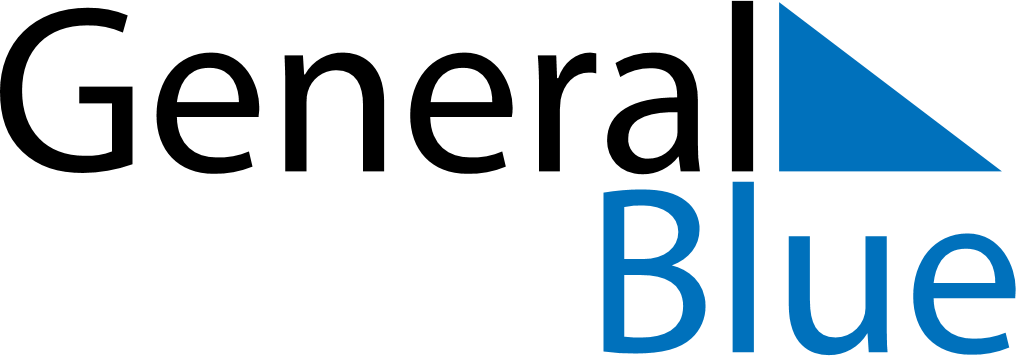 January 2024January 2024January 2024January 2024January 2024January 2024Tawau, Sabah, MalaysiaTawau, Sabah, MalaysiaTawau, Sabah, MalaysiaTawau, Sabah, MalaysiaTawau, Sabah, MalaysiaTawau, Sabah, MalaysiaSunday Monday Tuesday Wednesday Thursday Friday Saturday 1 2 3 4 5 6 Sunrise: 6:15 AM Sunset: 6:07 PM Daylight: 11 hours and 52 minutes. Sunrise: 6:15 AM Sunset: 6:08 PM Daylight: 11 hours and 52 minutes. Sunrise: 6:16 AM Sunset: 6:08 PM Daylight: 11 hours and 52 minutes. Sunrise: 6:16 AM Sunset: 6:09 PM Daylight: 11 hours and 52 minutes. Sunrise: 6:16 AM Sunset: 6:09 PM Daylight: 11 hours and 53 minutes. Sunrise: 6:17 AM Sunset: 6:10 PM Daylight: 11 hours and 53 minutes. 7 8 9 10 11 12 13 Sunrise: 6:17 AM Sunset: 6:10 PM Daylight: 11 hours and 53 minutes. Sunrise: 6:18 AM Sunset: 6:11 PM Daylight: 11 hours and 53 minutes. Sunrise: 6:18 AM Sunset: 6:11 PM Daylight: 11 hours and 53 minutes. Sunrise: 6:18 AM Sunset: 6:12 PM Daylight: 11 hours and 53 minutes. Sunrise: 6:19 AM Sunset: 6:12 PM Daylight: 11 hours and 53 minutes. Sunrise: 6:19 AM Sunset: 6:13 PM Daylight: 11 hours and 53 minutes. Sunrise: 6:19 AM Sunset: 6:13 PM Daylight: 11 hours and 53 minutes. 14 15 16 17 18 19 20 Sunrise: 6:20 AM Sunset: 6:14 PM Daylight: 11 hours and 53 minutes. Sunrise: 6:20 AM Sunset: 6:14 PM Daylight: 11 hours and 53 minutes. Sunrise: 6:20 AM Sunset: 6:14 PM Daylight: 11 hours and 54 minutes. Sunrise: 6:21 AM Sunset: 6:15 PM Daylight: 11 hours and 54 minutes. Sunrise: 6:21 AM Sunset: 6:15 PM Daylight: 11 hours and 54 minutes. Sunrise: 6:21 AM Sunset: 6:16 PM Daylight: 11 hours and 54 minutes. Sunrise: 6:21 AM Sunset: 6:16 PM Daylight: 11 hours and 54 minutes. 21 22 23 24 25 26 27 Sunrise: 6:22 AM Sunset: 6:16 PM Daylight: 11 hours and 54 minutes. Sunrise: 6:22 AM Sunset: 6:17 PM Daylight: 11 hours and 54 minutes. Sunrise: 6:22 AM Sunset: 6:17 PM Daylight: 11 hours and 54 minutes. Sunrise: 6:22 AM Sunset: 6:17 PM Daylight: 11 hours and 55 minutes. Sunrise: 6:22 AM Sunset: 6:18 PM Daylight: 11 hours and 55 minutes. Sunrise: 6:23 AM Sunset: 6:18 PM Daylight: 11 hours and 55 minutes. Sunrise: 6:23 AM Sunset: 6:18 PM Daylight: 11 hours and 55 minutes. 28 29 30 31 Sunrise: 6:23 AM Sunset: 6:19 PM Daylight: 11 hours and 55 minutes. Sunrise: 6:23 AM Sunset: 6:19 PM Daylight: 11 hours and 55 minutes. Sunrise: 6:23 AM Sunset: 6:19 PM Daylight: 11 hours and 56 minutes. Sunrise: 6:23 AM Sunset: 6:19 PM Daylight: 11 hours and 56 minutes. 